DODATEK č. DS/05/C81/5002832/2017/117 ke smlouvě o sběru, přepravě a odstranění odpadu č. S/C81/5002832/2017/117uzavřený níže uvedeného dne, měsíce a roku dle S 1746 odst. 2 zákona č. 89/2012 Sb., občanského zákoníku, v aktuálním znění (dále jen „občanský zákoník”) a dle zákona č. 541/2020 Sb., o odpadech, v aktuálním znění (dále jen „o odpadech”) mezi smluvními stranami:Smluvní strany:AVE CZ odpadové hospodářství s.r.o.sídlo: Pražská 1321/38a, Hostivař, 102 OO Praha 10 It: 49356089DIČ: CZ49356089Zapsaná v Obchodním rejstříku vedeného Městským soudem v Praze, sp.zn. C 19775 bankovní spojení: UniCredit Bank Czech Republic and Slovakia, a.s., č.ú.: 3133950003/2700 Pobočka: Hrotovická 1184, 674 01 Třebíč zastoupena ve věcech obchodních: Ing. Petra Nováková, poradce pro ekologiiDále jen jako „zhotovitel”aIntegrované centrum sociálních služeb Jihlava, příspěvková organizace sídlo: Žižkova 2075/106, 586 Ol Jihlava It: 00400840Bankovní spojení: Komerční banka, a.s., č.ú.: 26832681/0100Zastoupené: Ing. Mgr. Alena Řehořová, MBA — ředitelka Kontakt: sekretariat@icss.cz, 565 599 401Dále jen jako „objednatel”Zhotovitel a objednatel dále společně též „strany” nebo „smluvní strany” a jednotlivě též „strana" nebo „smluvní strana”.Úvodní částObjednatel uzavřel dne 28. 12. 2017 Smlouvu o sběru, přepravě a odstranění odpadu č. S/C81/5002832/2017/117, jejímž předmětem je převzetí, svoz, využití nebo odstranění odpadu ve znění pozdějších dodatků (dále jen „Smlouva”).Předmět dodatkuStrany se dohodly, že cena stanovená ve smlouvě se ruší a nahrazuje se cenou uvedenou v Příloze č. 1 tohoto dodatku.Stránka 1 z 3Závěrečná ustanoveníUstanovení Smlouvy tímto Dodatkem nedotčená zůstávají platná a účinná v jejich původním znění.Tento Dodatek nabývá platnosti dnem jeho podpisu oběma smluvními stranami a účinnosti nejdříve dnem jeho uveřejnění v registru smluv ve smyslu S 6 odst. 1 zákona č. 340/2015 Sb., o zvláštních podmínkách účinnosti některých smluv, uveřejňování těchto smluv a o registru smluv (zákon o registru smluv), ve znění pozdějších předpisů.Každé ustanovení Dodatku lze vykládat pouze ve shodě s platnými právními předpisy a s ohledem na smysl a účel tohoto Dodatku. V případě, že mezi dílčími ustanoveními dle tohoto Dodatku a Smlouvu vznikne jakýkoli rozpor, převažují ustanovení tohoto Dodatku.Nedílnou součást tohoto Dodatku tvoří jeho Příloha č. 1.Smluvní strany prohlašují, že si Dodatek přečetly, s obsahem souhlasí a na důkaz jejich svobodné, pravé a vážné vůle připojují své podpisy.Tento Dodatek byl sepsán ve dvou vyhotoveních, přičemž každé má platnost originálu a každá smluvní strana obdrží po jednom.	V Mgr. Marcel Benda regionální ředitel zhotovitelStránka 2 z 3Třebíči 16.5.2022Ing. Petra NovákováV Jihlavě 19.5.2022poradce pro ekologiiIng. Mgr. Alena Řehořová, MBA - ředitelkazhotovitelobjednatel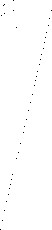 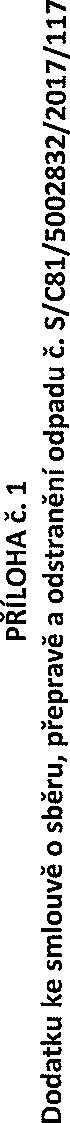 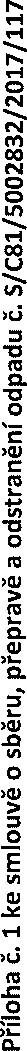 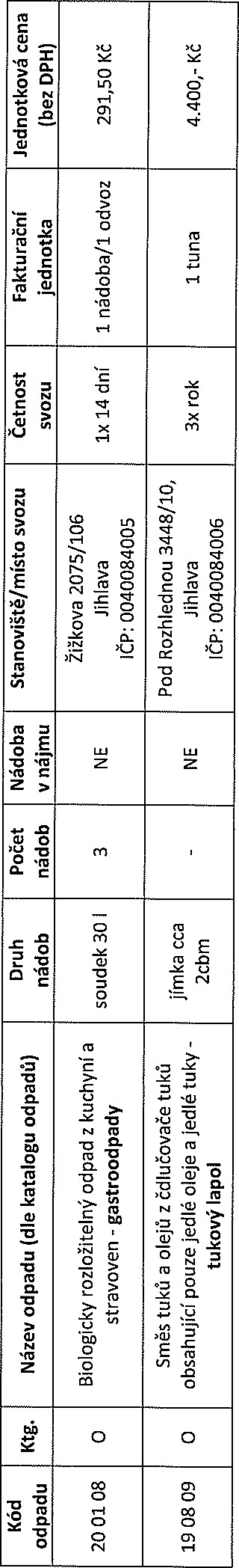 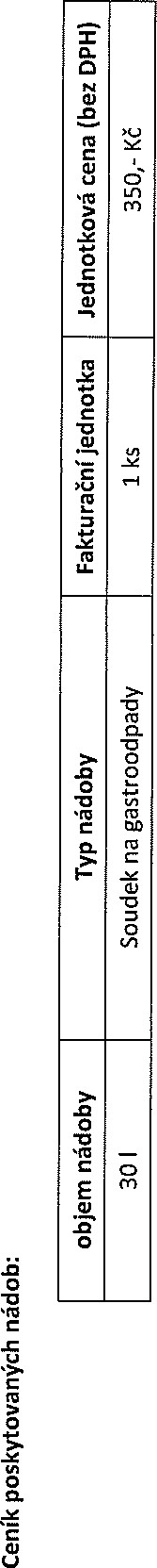 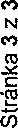 